附件1：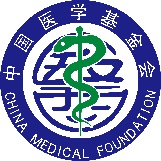 中国医学基金会临床医学科研促进计划资助项目申报书课题名称：                               申报人依托单位：                         申 报 人：                                 申报日期：                                 二0二   年  月填  报  说  明一、本申报书为评审工作的主要依据之一，申报人依托单位和申报人必须保证其真实性和严肃性，请严格按照表中要求认真填写。二、申报书应为A4纸。具体报送要求请参照申报通知中的有关要求。三、各栏目如填写内容较多，可另加附页。四、本申报书填报要求，由中国医学基金会负责解释。二、经费预算请填写下表：备注：1.资料费：指在项目实施过程中发生的资料收集、录入、复印、翻拍、翻译等费用，以及必要的图书和专用软件购置费等。2. 试剂耗材费：指在项目实施过程中使用的试剂、办公耗材等费用。3.差旅费：指在项目实施过程中开展国内调研活动所发生的交通费、食宿费及其它费用。差旅费的开支标准应当按照国家和中国医学基金会的有关规定执行。4.会议费：指在项目实施过程中为组织开展学术研讨、咨询以及协调项目或课题等活动而召开小型会议的费用。会议费的开支应当按照国家和中国医学基金会的有关规定，严格控制会议规模、会议数量、会议开支标准和会期。5.专家咨询费：指在项目实施过程中发生的支付给临时聘请的咨询专家的费用。咨询费不得支付给课题组成员及项目管理的相关人员。6.劳务费：指在项目实施过程中发生的支付给直接参与项目研究的在校研究生和其它课题组临时聘用人员等的劳务性费用。7.设备费：指在项目实施过程中发生的租赁使用外单位设备而发生的费用。项目经费应当严格控制设备费支出。8.管理费：指项目承担单位为组织管理项目而支出的各项费用。包括现有仪器设备和房屋使用费或折旧、税费和其他相关管理支出。管理费占项目经费总预算的比例原则不超过10％，特殊情况根据项目实施内容及承担单位的性质核定。三、立项背景和依据四、研究方案五、研究基础与条件六、本课题的公益性和社会效益七、预期研究成果八、课题负责人			九、团队人员基本情况基本情况基本情况基本情况基本情况基本情况基本情况基本情况基本情况基本情况基本情况课题名称课题名称课题名称课题申报人课题申报人课题申报人姓名姓名专业方向专业方向专业方向课题申报人课题申报人课题申报人最高学位最高学位手机手机手机课题申报人课题申报人课题申报人职称职称课题申报人课题申报人课题申报人电子邮箱电子邮箱课题申报人课题申报人课题申报人通信地址通信地址依托单位及联系人依托单位及联系人依托单位及联系人单位名称单位名称依托单位及联系人依托单位及联系人依托单位及联系人联系人联系人联系电话联系电话联系电话依托单位及联系人依托单位及联系人依托单位及联系人电子邮箱电子邮箱依托单位及联系人依托单位及联系人依托单位及联系人通信地址通信地址申报人受教育经历（从硕士填起）申报人受教育经历（从硕士填起）学位获得年月获得年月攻读学位单位攻读学位单位学位论文题目学位论文题目学位论文题目导师申报人受教育经历（从硕士填起）申报人受教育经历（从硕士填起）申报人受教育经历（从硕士填起）申报人受教育经历（从硕士填起）申报人受教育经历（从硕士填起）申报人受教育经历（从硕士填起）依托单位情况依托单位情况依托单位情况依托单位情况依托单位情况依托单位情况依托单位情况依托单位情况依托单位情况依托单位情况依托单位情况依托单位名称法人代表或负责人统一社会信用代码统一社会信用代码单位性质一、研究课题摘要500字序号经费开支科目预算金额（万元）测算依据1资料费2试剂耗材费3差旅费4会议费5专家咨询费6劳务费7设备费8管理费9其他10合计姓 名性别出生日期职务职称所学专业现从事专业所 在 单 位在本课题中承担的任务姓名性别出生年月职务/职称所学专业现从事专业所在单位在课题中承担的任务项目申报人科研诚信承诺书本人自愿提交项目申报书，在此郑重承诺：严格遵守国家相关法律法规等有关规定，所申报材料和相关内容真实有效，不存在违背科研诚信要求的行为；已按要求落实了科研作风学风和科研诚信主体责任；不以任何形式实施请托行为，申报材料符合《中华人民共和国保守国家秘密法》等相关法律法规；在参与项目申报、评审和实施全过程中，恪守职业规范和科学道德，遵守评审规则和工作纪律，杜绝以下行为：（一）抄袭、剽窃他人科研成果或者伪造、篡改研究数据、研究结论；（二）购买、代写、代投论文，虚构同行评议专家及评议意见；（三）违反论文署名规范，擅自标注或虚假标注获得科技计划等资助；（四）违反科研伦理规范；（五）弄虚作假，骗取科技计划项目、科研经费以及奖励、荣誉等；（六）其它违反科研诚信，违反财经纪律和相关管理规定的行为。如有违反，本人愿接受项目管理机构和相关部门做出的各项处理决定，包括但不限于取消项目承担资格，追回项目经费，向社会通报违规情况，取消一定期限项目申报资格，记入科研诚信严重失信行为数据库以及接受相应的党纪政纪处理等。 项目申报人签字： 202 年  月   日依托单位意见（包括是否同意申报，申报书所填内容是否准确，是否同意承担科研项目管理任务并承诺对项目经费进行监督管理等）：依托单位负责人（签章）：                        （单位公章）